Attachment 7Survey of Food Safety Programs Fact Sheet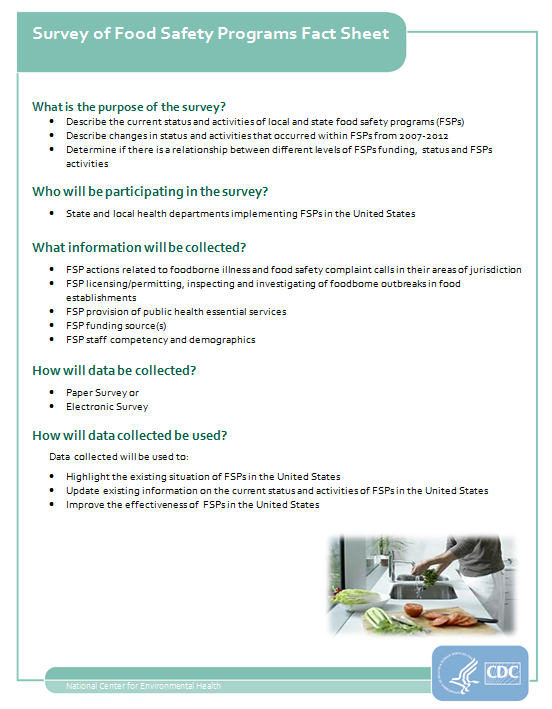 